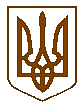 СЛАВУТСЬКА    МІСЬКА    РАДАХМЕЛЬНИЦЬКОЇ    ОБЛАСТІР І Ш Е Н Н Я22 сесії міської ради  VІІІ скликанняПро розгляд заяв ТОВ «ВІНЬКОВЕЦЬКИЙ СИРЗАВОД»щодо надання дозволу на виготовлення  проектів землеустрою щодо відведення земельних ділянок  з метою встановлення земельного сервітутуРозглянувши заяви БОЧУЛІ Максима Івановича від 11.11.2022 №8730/21-09/2022, №8731/21-09/2022, який представляє інтереси ТОВ «ВІНЬКОВЕЦЬКИЙ СИРЗАВОД» та діє на підставі довіреності №3 від 05.01.2022 щодо надання дозволу на виготовлення проектів землеустрою щодо відведення земельних ділянок з метою встановлення земельного сервітуту для розміщення тимчасових споруд по вул. Садовій в м. Славуті  та по вул. Героїв Небесної Сотні, (біля будинку по вул. Героїв Небесної Сотні 8) в м. Славуті та графічні матеріали, на яких зазначені бажані місця розташування земельних ділянок, враховуючи факт перебування у користуванні заявника цих територій до 31.12.2022 року на підставі Договору про пайову участь в утриманні об'єктів благоустрою міста Славута №6 від 18.01.2022 року, а також наявність діючого паспорту прив'язки тимчасової споруди для провадження підприємницької діяльності, відповідно до ст. ст. 12, 99, 122, 1241 Земельного кодексу України, ст. ст. 19, 22, 50 Закону України «Про землеустрій», п.34 ч.1 ст.26 Закону України «Про місцеве самоврядування в Україні», керуючись рішеннями Славутської міської ради №32-13/2021 від 22 грудня 2021 «Про деякі питання врегулювання розміщення тимчасових споруд для провадження підприємницької діяльності на території Славутської міської територіальної громади» та  № 16-21/2022 від 21.10 2022 року “Про внесення змін до рішень Славутської міської ради щодо розміщення тимчасових споруд для провадження підприємницької діяльності на території Славутської міської територіальної громади”, міська рада ВИРІШИЛА:1.Надати ТОВ «ВІНЬКОВЕЦЬКИЙ СИРЗАВОД» дозвіл на виготовлення проекту землеустрою щодо відведення земельної ділянки площею до 15 кв.м з метою встановлення земельного сервітуту для розміщення тимчасової споруди по вул. Садовій в м. Славуті, цільове призначення: для будівництва та обслуговування будівель торгівлі.2.Надати ТОВ «ВІНЬКОВЕЦЬКИЙ СИРЗАВОД» дозвіл на виготовлення проекту землеустрою щодо відведення земельної ділянки площею до 15 кв.м з метою встановлення земельного сервітуту для розміщення тимчасової споруди по вул. Героїв Небесної Сотні, біля будинку №8 в м. Славуті, цільове призначення: для будівництва та обслуговування будівель торгівлі.3.ТОВ «ВІНЬКОВЕЦЬКИЙ СИРЗАВОД» звернутися до юридичних або фізичних осіб-підприємців, що мають право на виготовлення документації із землеустрою, розроблені документації подати на затвердження до Славутської міської ради в порядку, визначеному законодавством.4.Контроль за виконанням даного рішення покласти на постійну комісію з питань регулювання земельних відносин, комунального майна та адміністративно - територіального устрою (Віктора ГАРБАРУКА), а організацію виконання  – на заступника міського голови з питань діяльності виконавчих органів ради Людмилу КАЛЮЖНЮК.Міський голова                                                                  Василь СИДОР07 грудня 2022 р.Славута№ 41-22/2022